Student Financial Services Office 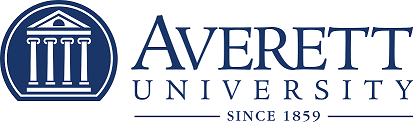  420 West Main Street ∙ Danville, VA 24541Phone: 1-800-AVERETT ∙ Fax: 434-791-5647  2021-2022 Verification WorksheetIndependent Student (V4)Section A. Student Information – (Please enter your information in the spaces provided.)	 P000      Last Name	First Name	M.I.		      	         Student ID		Social Security #Address (Include Apt. No)						                                 Date of BirthCity, State, Zip Code			                Student Phone Number	    Parent Phone NumberB. High School Completion StatusProvide one of the following documents to indicate the student’s high school completion status when the student begins college in 2021-2022. Please put a check next to the document that you are attaching.	A copy of the student’s high school diploma.	A copy of the student’s final official high school transcript that shows the dates when the diplomaWas awarded.	A state certificate or transcript received by a student after the student passed a state-authorized 	examination that the state recognizes as the equivalent of the high school diploma (GED test, 	HiSET, TASC, or other state authorized examination.)	For students who completed secondary education in a foreign country, a copy of the “secondarySchool leaving certificate” or other similar document.	An academic transcript that indicates the student successfully completed at least a two-yearprogram that is acceptable for full-credit toward a bachelor’s degree.	For a student who was homeschooled in a state where state law requires the student to obtain a 	secondary school completion credential for homeschooling (other than a high school diploma or itsrecognized equivalent), a copy of that credential.	For a student who was homeschooled in a state where state law does not require the student toobtain a secondary school completion credential for homeschooling (other than a high school	diploma or its recognized equivalent), a transcript, or the equivalent, signed by the student’s parent or guardian, that lists the secondary school courses the student completed and includes a statement that the student successfully completed a secondary school education a homeschoolsetting.***WARNING: If you purposely give false or misleading information on this worksheet,you may be fined, sent to prison or both. ***Student Name:    Student ID: P000    Independent (V4)C. Identity/ Statement of Educational Purpose**NOTE: There are more options for completing the Identity/ Statement of Educational Purpose verification.***Option A:  Requires that the student sign the Statement of Educational Purpose in the Student Financial Services Office in front of an institutional official. The student will be required to present a valid government-issued photo identification (ID) and the institutional official will collect a copy. If you are unable to visit the Student Financial Services office in person, you may choose to use Option B.Option B: Allows the student to submit a copy of his or her valid government-issued photo identification (ID) to the school along with the original notarized Statement of Educational Purpose. Both Option A and Option B are included in this worksheet.	I will complete “Option A” for the Identity/ Statement of Educational Purpose.	I will complete “Option B” for the Identity/ Statement of Educational Purpose.C. Option A- Identity and Statement of Educational Purpose (To Be Signed at the Institution)The student must appear in person at Averett University to verify his or her identity by presenting an unexpired valid government-issued photo identification (ID), such as, but not limited to, a driver’s license, or other state-issued ID, or passport. The institution will maintain a copy of the student’s photo ID that is annotated by the institution with the date it was received and reviewed and the name of the official at the institution authorized to receive and review the student’s ID. In addition, the student must sign, in the presence of the institutional official, the Statement of Educational Purpose provided below.Statement of Educational PurposeI certify that I  am the individual signing this Statement of Educational 		(Print Student’s Name)Purpose and that the federal student financial assistance I may receive will only be used for educational purposes to pay the cost of attending Averett University for 2021-2022.			(Name of Postsecondary Educational Institution)_____________________________________			_______________________Student’s Signature						Date_____________________________________			_______________________Student Financial Services Counselor Signature			Date***WARNING: If you purposely give false or misleading information on this worksheet,you may be fined, sent to prison or both. ***Student Name:    Student ID: P000    Independent (V4)C. Option B- Identity and Statement of Educational Purpose (To Be Signed with Notary)If the student is unable to appear in person at Averett University to verify his or her identity, the student must provide the institution:A copy of the unexpired valid government-issued photo identification (ID) that is acknowledged in the notary statement below, or that is presented to a notary, such as, but not limited to, a driver’s license, other state-issued ID or passport and,The original Statement of Educational Purpose provided below, which must be notarized. If the notary statement appears on a separate page than the Statement of Educational Purpose, there must be a clear indication that the Statement of Educational Purpose was the document notarized.Statement of Educational PurposeI certify that I  am the individual signing this Statement of Educational 		(Print Student’s Name)Purpose and that the federal student financial assistance that I may receive will only be used for educational purposes and to pay for the cost of attending Averett University for 2021-2022.						(Name of Postsecondary Education)Notary’s Certificate of AcknowledgmentState of  County of On , before me, personally appeared, ,	Date				Notary’s Name			Printed Name of Signerand proved to me on the basis of satisfactory evidence of identification 							Type of government-issued photo ID providedto be the above-named person who signed the foregoing instrument.WITNESS my hand and official seal				___________________________________								Notary SignatureMy commission expires on ______________________________                                                                        Date***WARNING: If you purposely give false or misleading information on this worksheet,you may be fined, sent to prison or both. ***Student Name:    Student ID: P000    Independent (V4)D. Certification and SignatureEach person signing below certifies that all of the in-formation reported is complete and correct. The student and one parent whose information was reported on the FAFSA must sign and date. Each person also understands that if any of the information reported on this form is inconsistent with what has been reported on the FAFSA, additional documentation may be required.		P000Print Student’s Name					Student ID Number________________________________			_______________________________Student’s Signature (Required)				Date________________________________			_______________________________Spouse’s Signature (Optional)				Date***WARNING: If you purposely give false or misleading information on this worksheet,you may be fined, sent to prison or both. ***